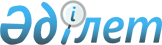 Жер салығының базалық мөлшерлемелерін түзету туралы
					
			Күшін жойған
			
			
		
					Шығыс Қазақстан облысы Семей қаласы мәслихатының 2018 жылғы 29 қарашадағы № 30/197-VI шешімі. Шығыс Қазақстан облысы Әділет департаментінің Семей қаласындағы Әділет басқармасында 2018 жылғы 21 желтоқсанда № 5-2-198 болып тіркелді. Күші жойылды - Абай облысы Семей қаласы мәслихатының 2023 жылғы 4 желтоқсандағы № 14/84-VIII шешімі.
      Ескерту. Күші жойылды - Абай облысы Семей қаласы мәслихатының 04.12.2023 № 14/84-VIII шешімімен (алғашқы ресми жарияланған күнінен кейін күнтізбелік он күн өткен соң қолданысқа енгізіледі).
      РҚАО-ның ескертпесі.
      Құжаттың мәтінінде түпнұсқаның пунктуациясы мен орфографиясы сақталған.
      Қазақстан Республикасының 2017 жылғы 25 желтоқсандағы "Салық және бюджетке төленетін басқа да міндетті төлемдер туралы" Кодексінің (Салық кодексі) 510-бабының 1-тармағына, Шығыс Қазақстан облыстық мәслихатының 2003 жылғы 28 наурыздағы № 20/8-ІІ "Шығыс Казақстан облысының қалалар мен аудандардың аймаққа бөлу сұлбаларын бекіту туралы" (мемлекеттік нормативтік құқықтық актілерді мемлекеттік тіркеу Тізілімінде № 1576 болып тіркелген) шешіміне, Шығыс Қазақстан облыстық мәслихатының 2017 жылғы 12 шілдедегі № 12/137-VI шешіміне және Шығыс Қазақстан облысы әкімдігінің 2017 жылғы 3 шілдедегі № 171 "Шығыс Қазақстан облысы Семей қаласының әкімшілік-аумақтық құрылысына өзгерістер енгізу туралы" қаулысына сәйкес Семей қаласының мәслихаты ШЕШІМ ҚАБЫЛДАДЫ:
      1. Семей қаласы мен оның елді мекендері бойынша (үй іргесіндегі жер учаскелерін қоспағанда) бекітілген аймақ сұлбалары бойынша жер салығы мөлшерлемелері 1, 2-қосымшаларға сәйкес арттырылсын және азайтылсын.
      2. Семей қаласы мәслихатының 2016 жылғы 29 қарашадағы № 8/60-VI "Жер салығының мөлшерлемелеріне түзету коэффициенттері туралы" (мемлекеттік нормативтік құқықтық актілерді мемлекеттік тіркеу Тізілімінде № 4777 болып тіркелген, 2016 жылғы 29 желтоқсанда Қазақстан Республикасының нормативтік құқық актілерінің электрондық түрдегі эталондық бақылау банкінде жарияланған) шешімінің күші жойылды деп танылсын.
      3. Осы шешім 2019 жылдың 1 қаңтарынан бастап қолданысқа енгізіледі. Семей қаласы бойынша жер салығының базалық мөлшерлемелерін түзету коэффициенттері (үй іргесіндегі жер учаскелерін қоспағанда)
      Мысал үшін 1 аймақ бойынша, + 36,7 % арттырылуы:
      8,2 теңге/ш.м. - Семей қаласы бойынша жер салығының базалық мөлшерлемесі
      8,2 теңге/ш.м. х 1,367=11,21 теңге/ш.м.;
      11,21 теңге /ш.м. - 8,2 теңге/ш.м. = + 3,01 теңге;
      + 3,01 : 8,2 х 100 %= + 36,7 %. Семей қаласы бойынша елді мекендерінің жер салығының базалық мөлшерлемелерін түзету коэффициенттері (үй іргесіндегі жер учаскелерін қоспағанда)
      Мысал үшін Қайнар ауылы бойынша, азайтылуы - 20,0 %:
      0,48 теңге/ш.м - ауылдар бойынша жер салығының базалық мөлшерлемесі.
      0,48 теңге/ш.м х 0,8 = 0,384 теңге/ш.м;
      0,384 теңге/ш.м - 0,48 теңге/ш. м = - 0,096 теңге/ш.м;
      - 0,096 : 0,48 х 100 %= - 20,0 %.
      Мысал үшін Шүлбі кенті бойынша, + 50,0 % арттырылуы:
      0,96 теңге/ш.м - кенттер бойынша жер салығының базалық мөлшерлемесі.
      0,96 теңге/ш.м х 1,5 = 1,44 теңге/ш. м;
      1,44 теңге /ш.м - 0,96 теңге/ш.м = + 0,48 теңге/ш.м;
      + 0,48 : 0,96 х 100%= + 50,0 %. 
					© 2012. Қазақстан Республикасы Әділет министрлігінің «Қазақстан Республикасының Заңнама және құқықтық ақпарат институты» ШЖҚ РМК
				
      Қалалық мәслихат сессиясының

      төрағасы

З. Жамалтдинова

      Қалалық мәслихаттың

      хатшысы

Б. Ақжалов
2018 жылғы 29 қарашадағы 
№ 30/197-VI шешіміне 
1 қосымша
Аймақ №
Жер салығының базалық мөлшерлемелеріне түзету коэффициенттері
Арттыруу %
Аймақ №
Жер салығының базалық мөлшерлемелеріне түзету коэффициенттері
Арттыру %
Аймақ №
Жер салығының базалық мөлшерлемелеріне түзету коэффициенттері
Арттыру%
1.
1,367
+ 36,7
14
1,378
+ 37,8
27.
1,323
+ 32,3
2.
1,337
+ 33,7
15
1,347
+ 34,7
28.
1,292
+ 29,2
3.
1,361
+ 36,1
16
1,324
+ 32,4
29.
1,282
+ 28,2
4.
1,308
+ 30,8
17
1,326
+ 32,6
30.
1,291
+ 29,1
5.
1,357
+ 35,7
18
1,414
+ 41,4
31.
1,344
+ 34,4
6.
1,368
+ 36,8
19
1,500
+ 50,0
32.
1,345
+ 34,5
7.
1,363
+ 36,3
20
1,455
+ 45,5
33.
1,300
+ 30,0
8.
1,399
+ 39,9
21
1,329
+ 32,9
34.
1,335
+ 33,5
9.
1,350
+ 35,0
22
1,287
+ 28,7
35.
1,333
+ 33,3
10.
1,295
+ 29,5
23
1,311
+ 31,1
36.
1,348
+ 34,8
11.
1,327
+ 32,7
24
1,494
+ 49,4
37.
1,280
+ 28,0
12.
1,325
+ 32,5
25
1,368
+ 36,8
38.
1,280
+ 28,0
13.
1,293
+ 29,3
26
1,389
+ 38,9
38.
1,2802018 жылғы 29 қарашадағы 
№ 30/197-VI шешіміне 
2-қосымша
Реттік №
Ауылдық округтар, елді мекендер
Жер салығының базалық мөлшерлемелеріне түзету коэффициенттері
Азайту және арттыру %
1.
Қараөлең
Қайнар ауылы
0,8
- 20,0
Қараөлең ауылы
0,7
-30,0
2.
Алғабас
Алғабас ауылы
0,8
-20,0
3.
Абыралы
Абыралы ауылы
0,85
- 15,0
4.
Ақбұлақ
Ақбұлақ ауылы
0,85
- 15,0
Социалистик Қазақстан ауылы
0,85
- 15,0
5.
Айнабұлақ
Айнабұлақ ауылы
0,9
-10,0
Самай ауылы
0,7
-30,0
6.
Жиенәлі
Бөкенші ауылы
1,1
+10,0
Маралды ауылы
0,9
-10,0
7.
Достық
Достық ауылы
1,1
+10,0
Чекоман ауылы
0,9
-10,0
8.
Знаменка
Знаменка ауылы
1,05
+5,0
Қыземшек ауылы
0,9
-10,0
Жазық ауылы
1,05
+5,0
9.
Ертіс
Мұкыр ауылы
1,5
+50,0
Мұрат ауылы
1,25
+25,0
Крупская ауылы
1,25
+25,0
Прииртышье ауылы
1,25
+25,0
Кенжебай ауылы
1,1
+10,0
10.
Приречный
Приречное ауылы
1,5
+50,0
Гранитное ауылы
1,25
+25,0
Мұздыбай ауылы
1,1
+10,0
Жарқын ауылы
0,8
-20,0
Шөптігақ ауылы
0,85
-15,0
11.
Озерки
Озерки ауылы
1,5
+50,0
Қаштақ ауылы
1,25
+25,0
Половинки ауылы
1,05
+5,0
Тепқаші ауылы
1,05
+5,0
Талица ауылы
0,9
-10,0
Қаракөл ауылы
0,9
-10,0
Кіші Ақтөбе ауылы
1,2
+20,0
12.
Новобаженово
Новобаженово ауылы
1,0
0
Климентьевка ауылы
0,85
-15,0
Бұлақ ауылы
0,85
-15,0
13.
Шаған кенті
1,05
+5,0
14.
Шүлбі кенті
1,5
+50,0